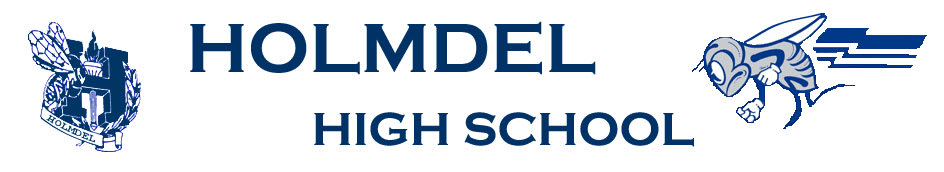 Welcome to the 2021-22 School Year!Become a member of the PTSO.The Parent Teacher Student Organization or PTSO is an organization created to promote the general welfare of all students and to enhance communication between parents, staff and students.Membership options (please check one)
_____$50 Gold Membership - Membership in the PTSO for one year, donations toward Welcome Back Teacher and Staff Get Together, Teacher Appreciation Day, and End of Year Breakfast (your name will be displayed as a contributor!), and one free entry in the next PTSO parking spot raffle._____$10 Regular Membership - Membership in the PTSO for one yearName: ___________________________________________________Student Name(s) and Grade(s): _______________________________Email: ___________________________________________________Please make checks payable to HHS PTSODrop off in the HS Main Office or Mail to:HHS PTSO/ Membership 36 Crawfords Corner Road * Holmdel, NJ 07733ORJoin online and pay via Paypal:Thank you for your participation!!!